            Gradsko vijećeKLASA: 363-01/19-01/8URBROJ: 2186/18-02/1-19-1Ludbreg, 28. lipnja 2019. g. 						PRIJEDLOGNa temelju članka 104. stavak 1. Zakona o komunalnom gospodarstvu ("Narodne novine" 68/18 i 110/18) i članka 33. Statuta Grada Ludbrega (""Službeni vjesnik Varaždinske županije" br. 23/09, 17/13, 40/13-pročišćeni tekst, 12/18, 55/18-pročišćeni tekst, 40/19.) Gradsko vijeće Grada Ludbrega na 15. sjednici održanoj 28. lipnja 2019. g., donosiO D L U K Uo izgledu i sadržaju službene iskaznice, značke te izgledu službene odore komunalnog redaraČlanak 1.Ovom Odlukom određuje se izgled i sadržaj službene iskaznice, značke i službene odore komunalnog redara.Iskaznica i značka komunalnih redaraČlanak 2.Iskaznica komunalnih redara (u nastavku teksta: iskaznica) izrađuje se na punijem papiru bijele boje, dimenzija 85x55 mm i zaštićuje se prozirnim plastičnim omotom. Tekst na iskaznici ispisan je plavom bojom.	Obrazac iskaznice komunalnog redara tiskan je uz ovu Odluku i njen je sastavni dio.Obrazac iskaznice komunalnog redara sadrži:na prednjoj straniotisnut grb Republike Hrvatske,natpis Republika Hrvatska, Varaždinska županija, Grad Ludbreg, Upravni odjel nadležan za poslove komunalnog gospodarstvanaziv SLUŽBENA ISKAZNICA KOMUNALNOG REDARA,mjesto za fotografiju, veličine 28x32 mm, preko koje je, u donjem lijevom kutu, otisnut pečat Upravnog odjela nadležnog za poslove komunalnog gospodarstvaime i prezime nositelja iskaznice,broj iskaznice;na poleđinitekst o ovlasti nositelja iskaznice,datum izdavanja iskaznice,mjesto za pečat i potpis pročelnika,upozorenje da iskaznica vrijedi do opoziva.Članak 3.Komunalni redar nosi iskaznicu u kožnom povezu crne boje trostrukog pregiba, a veličina svakog pregiba je 8x12 cm.Na prednjoj strani kožnog poveza utisnut je suhim tiskom i zlatnom bojom, grb Grada Ludbrega i natpis "GRAD LUDBREG", "KOMUNALNO REDARSTVO".Članak 4.Značka komunalnih redara izrađena je od metala, podloga je mesingana, a aplikacija sjajno niklana, okruglog je oblika, promjera 55 mm i sastoji se od tri koncentrična kruga. U središnjem krugu, na zrakastoj podlozi grb je Grada Ludbrega. Srednji je niklani krug, promjera 40 mm, a sadrži, u gornjem dijelu, plavim slovima ispisan natpis "KOMUNALNO REDARSTVO". Vanjski je krug mesingan, promjera 55 mm na kojem je istaknut tekst "GRAD LUDBREG". Na donjem dijelu značke nalazi se niklana traka u koju se, plavom bojom, upisuje broj značke.Na poleđini značke nalazi se lisnata opruga od pernog čelika. Članak 5.Za vrijeme obavljanja nadzora komunalni redar nosi značku u kožnom povezu, zajedno s iskaznicom. Kožni povez komunalni redar nosi u džepu gornjeg dijela službene odore tako da pregib kožnog poveza u kojem je značka visi s vanjske strane džepa.Članak 6.Iskaznicu i značku izdaje Upravni odjel nadležan za poslove komunalnog gospodarstva.Upravni odjel iz stavka l. ovoga članka vodi evidenciju o izdanim i vraćenim iskaznicama i značkama.Evidencija iz stavka 2. ovoga članka sadrži ime i prezime komunalnog redara kojemu su iskaznica i značka izdane, broj iskaznice i značke, datum izdavanja, datum povratka, odnosno poništenja iskaznice ili značke, potpis komunalnog redara, te odjeljak za napomenu.Članak 7.Iskaznicom i značkom smije se koristiti samo u okviru nadležnosti obavljanja poslova komunalnog redara.Komunalnom će se redaru privremeno oduzeti iskaznica i značka ako je protiv njega pokrenut stegovni postupak, istraga ili podignuta optužnica, do dovršenja postupka.Članak 8.Komunalni redar kojem prestaje radni odnos u Upravnom odjelu nadležnom za poslove komunalnog gospodarstva dužan je, kod primitka rješenja o prestanku radnog odnosa, odnosno rješenja o rasporedu na drugo radno mjesto, iskaznicu i značku predati pročelniku nadležnog Upravnog odjela.Vraćena se iskaznica poništava i pohranjuje, a vraćena se značka pohranjuje.Iskaznica vrijedi od dana njenog izdavanja do prestanka ovlaštenja za obavljanje poslova komunalnog redara.Članak 9.Komunalni redar koji izgubi iskaznicu ili značku ili na drugi način ostane bez njih, ili iskaznica ili značka budu oštećene, dužan je o tome odmah izvijestiti pročelnika nadležnog Upravnog odjela.Nova iskaznica ili značka izdat će se nakon što je oštećena, izgubljena ili na drugi način nestala iskaznica ili značka oglašena nevažećom u Službenom vjesniku Varaždinske županije.Komunalni redar dužan je oštećenu iskaznicu ili značku predati pročelniku nadležnog Upravnog odjela.U slučaju da komunalni redar ošteti službenu iskaznicu i odoru vlastitom krivnjom, dužan je o vlastitom trošku podmiriti nastalu štetu.U slučaju da službena iskaznica i odora komunalnog redara bude oštećena bez njegove krivnje, ista se može zamijeniti prije isteka roka za zamjenu, utvrđenog u Popisu dijelova službene odore koji je sastavni dio ovog Pravilnika, o trošku Grada Ludbrega.Službena odora komunalnih redaraČlanak 10.Za vrijeme obavljanja nadzora komunalni redar nosi službenu odoru. Službena odora je zimska i ljetna, a čine je:muško odijelo ili ženski kostim/radna opremavjetrovka,košulja/majica kratkih ili dugih rukavavestaremen.Zimska i ljetna službena odora, standardnog je oblika i kroja.Muško odijelo, ženski kostim ili radna oprema, vjetrovka, vjetrovka za kišu, prsluk i vesta su tamnoplave, a košulja ili majica kratkih ili dugih rukava je svijetloplave boje.Dopunski dio službene odore uz ljetnu odoru su niske terenske cipele, a uz zimsku zimske cipele (čizme) u crnoj ili tamnoplavoj boji.Svaki dio službene odore ima uporabni rok.Popis dijelova službene odore, s naznakom roka uporabe, sastavni je dio ove Odluke.Članak 11.Osobi koja je raspoređena na radno mjesto komunalnog redara izdaje se nova službena odora.Članak 12.Pojedini dijelovi službene odore mogu se zamijeniti i prije isteka rokova propisanih ovom Odlukom samo ako su oštećeni ili potpuno uništeni tijekom obavljanja službenih zadaća.Ako je do oštećenja ili uništavanja pojedinih dijelova službene odore došlo u uporabnom roku, a to nije posljedica obavljanja službene zadaće, komunalnom će se redaru nova odora izdati na njegov trošak.	Zamjenu oštećene ili uništene službene odore odobrava pročelnik nadležnog Upravnog odjela.Članak 13.	Uporabni rokovi službene odore koju je zadužio komunalni redar produžiti će se:za vrijeme provedeno na bolovanju dužem od mjesec dana neprekidno;za vrijeme provedeno na rodiljnom/roditeljskom dopustu;kada je do umirovljenja po sili zakona ostalo manje od šest mjeseci;u drugim slučajevima tijekom kojih nije obavljao poslove komunalnog redara.Članak 14.Komunalni redar kojem je prestao radni odnos u Upravnom odjelu nadležnom za poslove komunalnog gospodarstva ili je raspoređen na druge poslove obavezan je vratiti službenu odoru koju je zadužio.Članak 15.Službenu odoru komunalni je redar dužan održavati urednom i čistom na svoj trošak.Komunalni redar ne smije otuđiti i prepravljati službenu odoru.Članak 16.                 Službenu odoru izdaje Upravni odjel nadležan za poslove komunalnog gospodarstva.Upravni odjel iz stavka 1. ovoga članka vodi evidenciju o izdanoj i vraćenoj službenoj odori.Evidencija iz stavka l. ovoga članka sadrži vrstu i količinu službene odore koja se izdaje, ime i prezime komunalnog redara koji je zadužuje, datum zaduženja, rubriku za napomenu i mjesto za potpis komunalnog redara.Članak 17.	Ova Odluka stupa na snagu osmog dana od dana objave u "Službenom vjesniku Varaždinske županije". Predsjednik Gradskog vijeća              Antun Šimić 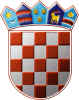 REPUBLIKA HRVATSKA VARAŽDINSKA ŽUPANIJA GRAD LUDBREGUpravni odjel nadležan za poslove komunalnog gospodarstvafotografijaSLUŽBENA ISKAZNICA KOMUNALNOG REDARAIme:	 		Broj iskaznice:Prezime:	 		000OVLAŠTENJENositelj ove iskaznice ovlašten je u okviru svoje nadležnosti, utvrđene Zakonom o komunalnom gospodarstvu, Zakonom o sigurnosti prometa na cestama, Zakonom o prekršajima, aktima Gradskog Vijeća i Gradonačelnika Grada Ludbrega, obavljati nadzor nad primjenom i izvršenjem propisa od strane pravnih i fizičkih osoba.U provedbi nadzora nad provedbom odluke o komunalnom redu komunalni redar je ovlašten:zatražiti i pregledati isprave (osobna iskaznica, putovnica, izvod iz sudskog registra i sl.) na temelju kojih može utvrditi identitet stranke odnosno zakonskog zastupnika stranke, kao i drugih osoba nazočnih prilikom nadzorauzimati izjave od odgovornih osoba radi pribavljanja dokaza o činjenicama koje se ne mogu izravno utvrditi, kao i od drugih osoba nazočnih prilikom nadzorazatražiti pisanim putem od stranke točne i potpune podatke i dokumentaciju potrebnu u nadzoruprikupljati dokaze i utvrđivati činjenično stanje na vizualni i drugi odgovarajući način (fotografiranjem, snimanjem kamerom, videozapisom i sl.)obavljati i druge radnje u svrhu provedbe nadzoraDatum izdav. iskaz.  	pročelnik Upravnog odjelaOVA ISKAZNICA VRIJEDI DO OPOZIVAPOPIS DJELOVA SLUŽBENE ODORE I DOPUNSKOG DIJELA S NAZNAKOM ROKA UPORABER.br.	Naziv i vrsta	količina, komada, pari	Uporabi rok u mj.ZIMSKA SLUŽBENA ODORAmuško odijelo/ženski kostimsa suknjom ili hlačama/radna oprema	1	24vjetrovka	1	36košulja/majica dugih ili kratkih rukava	4	12vesta	2	12remen	1	36Dodatno: jedne hlače / jedna suknja ili hlače prigodom prvog zaduživanja službene odore.LJETNA SLUŽBENA ODORAmuško odijelo/ženski kostimsa suknjom ili hlačama/radna oprema	1	24košulja/majica dugih ili kratkih rukava	4	12vjetrovka za kišu	1	48prsluk	1	48Dodatno: jedne hlače/jedna suknja ili hlače i jedna košulja prigodom prvog zaduživanja.O b r a z l o ž e nj eprijedloga Odluke o izgledu i sadržaju službene iskaznice,značke te izgledu službene odore komunalnog redaraPRAVNI TEMELJ ZA DONOŠENJE ODLUKE	Pravni temelj za donošenje Odluke je odredba članka 111. stavka 3. Zakona o komunalnom gospodarstvu ("Narodne novine", broj 68/18 i 110/ 18 - odluka Ustavnog Suda - u daljnjem tekstu: Zakon) kojom je propisano da izgled službene odore te izgled i sadržaj službene iskaznice komunalnog redara propisuje predstavničko tijelo jedinice lokalne samouprave odlukom te odredba članka 33.. Statuta Grada Ludbrega (""Službeni vjesnik Varaždinske županije" br. 23/09, 17/13, 40/13-pročišćeni tekst, 12/18, 55/18-pročišćeni tekst, 40/19)  kojom je propisano da Gradsko vijeće donosi odluke i druge opće akte kojima ureduje pitanja iz samoupravnog djelokruga Grada.OCJENA STANJA I OSNOVNA PITANJA KOJA SE UREDUJU	U kolovozu 2018. godine na snagu je stupio novi Zakon o komunalnom gospodarstvu kojim se ureduju načela komunalnog gospodarstva, obavljanje i financiranje komunalnih djelatnosti, građenje i održavanje komunalne infrastrukture, plaćanje komunalnog doprinosa i komunalne naknade, održavanje komunalnog reda i druga pitanja važna za komunalno gospodarstvo. Tako je člankom 109. propisano da poslove nadzora koje obavlja nadležno upravno tijelo provode komunalni redari koji su službenici tog tijela. Komunalni  redari imaju ovlasti obavljanja nadzora koje su propisane Zakonom, odlukom o komunalnom redu  i posebnim zakonima.	Zakonom o komunalnom gospodarstvu propisano je da komunalni  redar  u obavljanju službene dužnosti nosi službenu odoru i ima službenu iskaznicu.	Prijedlogom Odluke o izgledu službene odore te izgledu i  sadržaju  službene iskaznice komunalnih redara propisuje se izgled službene odore komunalnih redara, izgled i sadržaj službene iskaznice i oznake komunalnih redara, način izdavanja i vođenja evidencije o iskaznicama i značkama komunalnih redara te način korištenja službene odore, službene iskaznice i oznake komunalnih redara.	Službenu odoru, oznake i službene iskaznice komunalnih redara izdaje i evidenciju o svemu vodi nadležni Upravni odjel za poslove komunalnog gospodarstva.	Slijedom navedenog, predlaže se ovom Gradskom vijeću donošenje Odluke u tekstu kako je predloženo.IIIDOPUNSKI DIO SLUŽBENE ODORE1.niske terenske cipele1122.zimske cipele (čizme)124